„Tennisplatzreife“Gutschein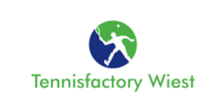 Erwachsenen Anfängerkurs mit der „Easy Tennis Methode“ schnell und einfach Tennis erlernen. Inkl. Platzgebühren, Schläger und Bälle in einer 4er Gruppe über 10 Stunden im Wert von 99 €* ______________________________________Datum, UnterschriftGutschein gültig bis Ende 2021*Preis pro Person Gruppenunterricht (3-4 Personen)www.tennisfactory-wiest.de
Gladiolenweg 1, 86609 Donauwörth
Telefon: +49 1706559614
E-Mail: info@tennisfactory-wiest.de